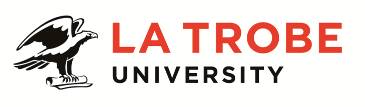 Further information about:La Trobe University - http://www.latrobe.edu.au/about 	College of Science Health and Engineering – http://latrobe.edu.au/sheFor enquiries only contact:Associate Professor, Michael Dillon, Head of Department. TEL: +61 3 9479 5889, Email: michael.dillon@latrobe.edu.auLevel C – Senior Lecturer in Dietetics and Human NutritionA Level C teaching and research academic is expected to develop curriculum, teach and/or undertake research and/or other scholarly work relevant to the development of their discipline or professional field. An academic at this level will make a significant contribution to the discipline at the national level.  They will normally play a major role or provide a significant degree of leadership in scholarly, research and/or professional activities relevant to the profession.Position Context The College of Science, Health and Engineering is comprised of 9 Schools and sixteen Departments with 1,000 staff and 16,000 students, including 900 PhD students across La Trobe’s multi-campus operations. The College offers a range of general and specialist undergraduate and postgraduate courses that are rigorous and attuned to meeting the needs of students in ensuring their readiness to work in changing environments. The College has an outstanding reputation for research excellence, for research translation and for building strong relationships with industry partners. The School of Allied Health, Human Services and Sport, is the largest education and training provider of its kind in Australia and comprises the disciplines of Physiotherapy, Speech Pathology, Audiology, Occupational Therapy, Podiatry, Prosthetics and Orthotics, Dietetics & Human Nutrition, Orthoptics, Social Work and Social Policy, Sports and Exercise Science (including Sports Analytics and Sports Coaching and Development). These disciplines are organised into four departments: Department of Physiotherapy, Podiatry and Prosthetics and Orthotics; Department of Dietetics, Human Nutrition and Sport;Department of Occupational Therapy, Social Work & Social Policy;Department of Speech Pathology, Orthoptics and Audiology;The School of Allied Health, Human Services and Sport also includes three research centres, as well as an emerging area of research in chronic disease rehabilitation. Established centres include:La Trobe Sport and Exercise Medicine Research Centre (LASEM), Living with Disability Research Centre (LiDS), Centre for Aphasia Recovery and Rehabilitation ResearchThe school currently provides education for more than 4,000 students at entry to practice and higher degree levels. The School has revenue of approximately $70M and employs approximately 160 continuing and fixed term staff.The Discipline of Dietetics and Human Nutrition is committed to the design and delivery of high quality teaching and learning using a range of contemporary teaching methods including online and blended learning. The purpose of this position is to contribute to the teaching of undergraduate and entry-level professional course, including: the Bachelor of Human Nutrition, Bachelor of Food and Nutrition, Bachelor of Applied Science/Master of Dietetic Practice, and Master of Dietetic Practice. It is also expected that a Level C academic would make a significant contribution to the discipline’s research efforts including the supervision of higher degree students. Duties at this level may include: Design, coordinate and teach subjects and courses which provide a high quality learning experience that engages undergraduate, honours and postgraduate students.Design innovative and effective curriculum which reflects developing best practice nationally and internationally, utilising various methodologies including online and blended learning. Contribute to La Trobe’s Scholarship of Teaching (SoLT) and disciplinary teaching pedagogy and research.Provide leadership and mentoring to others in subject or course level curriculum design and development and delivery of teaching.Conduct and lead innovative and high impact research and produce conference and seminar papers and publications resulting from that research.Contribute to building a robust and ambitious research culture within La Trobe.Play a significant role in research projects including leadership of research teams and/or management of projects.Supervise Higher Degree by Research (HDR), honours and postgraduate students. Obtain necessary research funding from contracts/grants/consultancies.Contribute to knowledge and knowledge transfer, at a local and/or nationally significant level.Represent discipline/program or school at external events. Attend to effective and efficient performance of allocated leadership and administrative functions primarily connected with the position.Maintain professional practice skills/knowledge and expertise at state/nationally recognised level.Undertake other duties commensurate with the classification and scope of the position as required by the Head of Department or Head of School.Key Selection CriteriaESSENTIAL: Completion of a PhD or equivalent accreditation and standing recognised by the University/profession as appropriate for the relevant discipline area. Bachelor degree in Human Nutrition (with adequate human bioscience demonstrating eligibility for pathway to dietetics) or recognised degree in dietetics (from an accredited Australian program or qualifications recognised by the Dietitians Association of Australia if overseas educated)Demonstrated effectiveness in curriculum development and teaching with a commitment to excellence in teaching.Demonstrated effectiveness teaching in face-to-face, blended and online modes.Demonstrated capacity to provide leadership at course/program level. Proven ability to mentor and supervise undergraduate, honour and postgraduate students. Ability to encourage intellectual development and career aspirations of students.Record of successful research student supervision relative to opportunity Strong record of research publication, with appropriate evidence of quality and impact Demonstrated record of achievement as a leading practitioner with a reputation for skills, knowledge and expertise at a state/national level Success in obtaining research funding from grants/contracts/consultancies Capacity to provide leadership at course/research group or similar level Excellent oral and written communication skills, including the ability to interact effectively with people from a diverse range of backgrounds. Demonstrated ability to work as a member of a team in a co-operative and collegial manner. Excellent interpersonal skills, especially the capacity to work collaboratively and cooperatively in small teams.DESIRABLEGraduate Certificate in Higher Education or evidence of equivalent professional preparation for higher education teaching. Demonstrated effectiveness in liaising with external organizations/agencies and/or the general public.Recognised degree in dietetics (from an accredited Australian program or qualifications recognised by the Dietitians Association of Australia if overseas educated)Other relevant information:The position description is indicative of the initial expectation of the role and subject to changes to University goals and priorities, activities or focus of the job.The incumbent may be allocated responsibilities that will require them to deliver teaching in the evenings and occasionally on weekends. The discipline currently bases staff at the Melbourne (Bundoora) campus and may require them to travel to other campuses and locations. Essential Compliance Requirements To hold this La Trobe University position the occupant must: hold, or be willing to undertake and pass, a Victorian Working With Children Check; AND take personal accountability to comply with all University policies, procedures and legislative or regulatory obligations; including but not limited to TEQSA and the Higher Education Threshold Standards. La Trobe Cultural QualitiesOur cultural qualities underpin everything we do. As we work towards realising the strategic goals of the University we strive to work in a way which is aligned to our four cultural qualities:We are Connected:  We connect to the world outside — the students and communities we serve, both locally and globally.We are Innovative:  We tackle the big issues of our time to transform the lives of our students and society. We are Accountable:  We strive for excellence in everything we do. We hold each other and ourselves to account, and work to the highest standard.We Care:  We care about what we do and why we do it. We believe in the power of education and research to transform lives and global society. We care about being the difference in the lives of our students and communities.For Human Resource Use OnlyInitials:		Date:Position DescriptionTeaching and Research – Senior Lecturer in Dietetics and Human NutritionTeaching and Research – Senior Lecturer in Dietetics and Human NutritionPosition No:50035477Department:Dietetics, Human Nutrition and SportSchool:School of Allied Health, Human Services and SportCampus/Location:Melbourne, BundooraClassification:LEVEL C – Senior LecturerEmployment Type:Full time, ContinuingPosition Supervisor:Number:Head of Department, Dietetics, Human Nutrition and SportNewOther Benefits:http://www.latrobe.edu.au/jobs/working/benefits Position Description